УПРАВЛЕНИЕ ОБРАЗОВАНИЯ АДМИНИСТРАЦИИ МУНИЦИПАЛЬНОГО РАЙОНА « КАЗБЕКОВСКИЙ РАЙОН»368140, РД «Казбековский район» с. Дылым, ул. Дзержинского, 5, тел (факс). 21-6-48ПРИКАЗ« 11 » Февраль 2019 г.	№ " ••«О проведении районного Конкурса «Мозговой штурм».В целях дифференциации и индивидуализации обучения, создания системы специализированной подготовки учащихся к будущей жизни, опирающейся на индивидуальные склонности, индивидуальные действия, индивидуальный результат, для активизации творческого потенциала педагогов и учащихся.Приказываю:1 .Утвердить Положение о проведении конкурса. (Приложением).Школьный	этап провести до 20 марта.Районный	этап провести 27 марта в актовом зале Дылымской гимназии.Создать	команды JICIIIM, КСОШ, Дубки СОШ для разработки индивидуальных траекторий и индивидуальных учебных планов, идей, положений, теорий, предложений.Для	оценки результатов мозгового штурма каждой команды создать предметные комиссии. (Приложением)Директорам	школ:7.2.Ознакомить заместителей, учителей, учащихся с Положением Конкурса с разработанной вспомогательной документацией, литературой.Аналогично	с районными командами составить школьные команды и на основе Положения и вспомогательной документации провести школьный этап.Директору	Дылымской гимназии (Темирбулатова З.С.):8.1.Создать условия для проведения районного Конкурса.Методисту	ИМЦ, курирующему исследовательскую работу (Дарбищев С.Х.):9.1.Оказать необходимую помощь руководителям, учителям, учащимся школрайона для проведения Конкурса.9.2.Организовать работу конкурирующих команд и предметных комиссий.По	итогам Конкурса список победителей и призеров представить для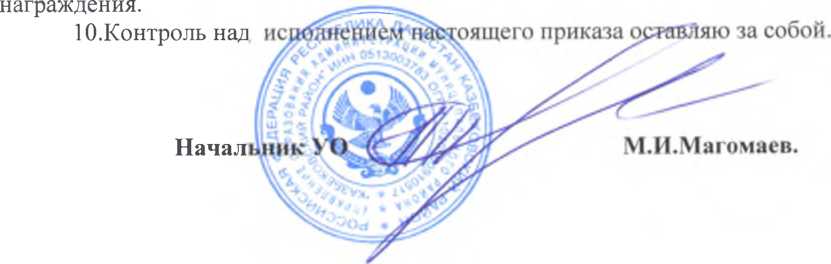 Приложение №1.Состав команды:Капитан	команды-зам. по учебно-научно-методической работе.        ПсихологСоциальный	педагогученик	10-го класса               ученик 11 ^классаРегламент выступлений.1 .Капитанам команд-3 минут-оценка 2 : 5 балла (общий учебный план) на 2019-2020 уч.год.Психолог-2	мин., оценка 2:5 балла(психологическое обеспечение процесса составления учебного плана.- Диагностика потребностей уч-ся и родителей).Социальный	педагог -2 мин., оценка 2:5 балла(защита интересов родителей, склонностей уч-ся;'Сборник аннотаций Профильного, профессионального обучения ПГ1 элективов.Учащийся	10 кл.- 2 мин., оценка 2:5 баллаУчащийся	11 класса-2 минут - оценка 2 : 5 баллаУточнения,	добавления-1 мин.- 1 балл (могут сделать члены своей команды, а также члены команды соперников).Вопросы	выступающей команде до 3-х вопросов-1 вопрос-1 балл.8.Ответ на 1 вопрос-1 балл.Конкурс учащихся.Ученик	11 класса составляет ИУП (индивидуальный учебный план)-2 мин.-2'5 баллов.Учащийся	10 класса составляет ИОТ (индивидуальную образовательную траекторию)-2 мин.-2:5 баллов.Приложение: 2:5 баллов-школьная оценка.липЯЕUя«Я«-аняоЯСяогяоС5ЯЯРЕЗУЛЬТАТЫ КОНКУРСА «МОЗГОВОЙ ШТУРМ»ПАМЯТКА Оценки выступления команд. Экспертная комиссия для оценки выступлений членов команд..Махалиева Ш.К – рук. МО истории и обществознания2.М –хабибова Ж.Н – рук. МО русского языка и литературы3.Садуева И.С – рук. МО математики/ПАМЯТКА Оценки выступления командюю——№п/п№п/пДубкинская СОШДубкинская СОШКалининаульскаяСОШКалининаульскаяСОШЛенинаульская СОШ №1 ’Ленинаульская СОШ №1 ’НаименованиешколНаименованиешкол№1капитанИтоговые баллы за выступление№2ПСИХОЛОГИтоговые баллы за выступление№3 соц. педагогИтоговые баллы за выступление№4 ученик 10 кл.Итоговые баллы за выступление№5 ученик 11 классаИтоговые баллы за выступлениеУточнения,добавленияУточнения,добавленияВопросыкомандамВопросыкомандамОтвет на вопросыОтвет на вопросыСоставление НОТ уч-сяСоставление НОТ уч-сяСоставление ИУП ученикомСоставление ИУП ученикомИтого балловИтого балловЗанятое местоЗанятое место№НаименованиеОценка за выступлениеОценка за выступлениеОценка за выступлениеОценка за выступлениеОценка за выступлениеИтоговаяоценка№Наименование12345Итоговаяоценка1Новизна иактуальность проблемы2Невысокие затраты для реализации3Креативный, творческий характер решения проблемы4Ориентация на высокие результаты5Профессиональная ориентация6Выводы по выбору индивидуальной образовательной траектории, ИУП.7Речь: темп, дикция, логические ударения8Информация: новая, интересная, актуальная9Факты, документы10Выводы: идеи, предложения1 1Возможность практической реализации, использованияИТОГО: